Monday 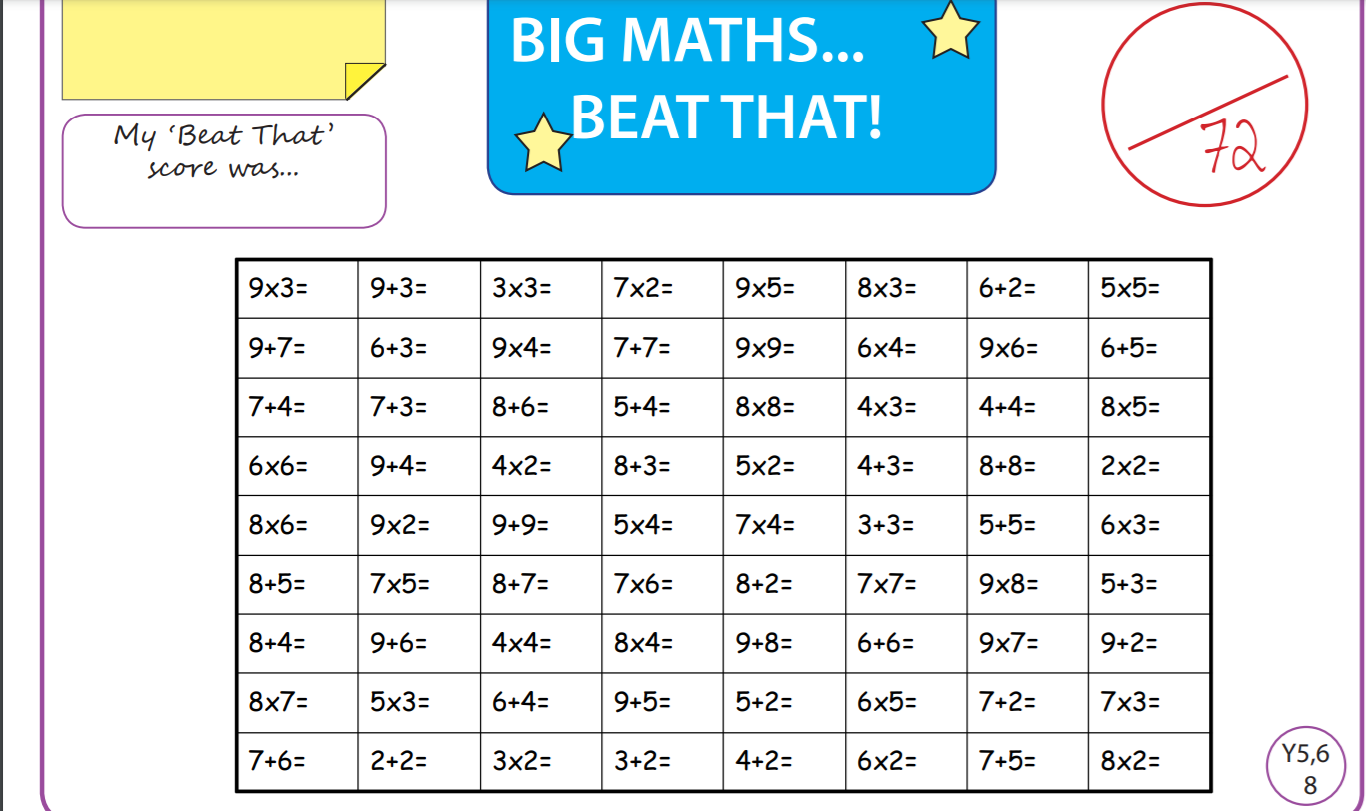 TuesdayWednesdayThursday Friday 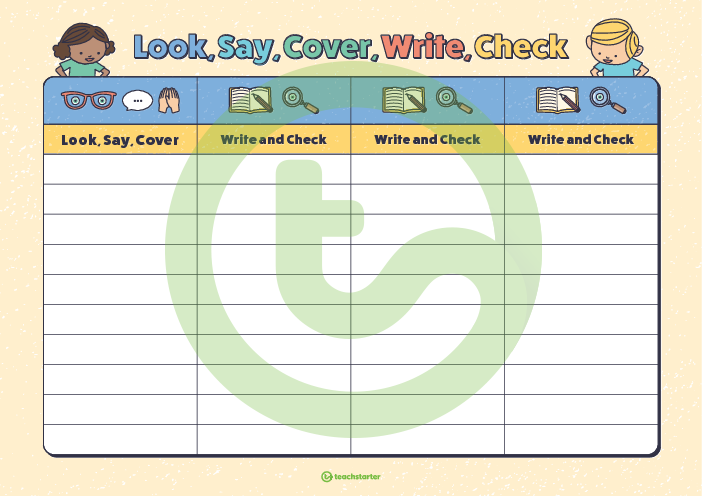 Time and SubjectLearning ObjectiveTask/Link/Resources8.45-9.00ReadingL.O: To practise and consolidate existing reading skills.Read your individual reading book, either in your head or out loud. 9.00-9.15Morning MathsLO: To consolidate recall of number facts.Revision LO: To compare and order fractions less than one.  Complete today’s Beat That. You will find today’s Beat That below today’s timetable. Just scroll down! Remember, it is the same one every day for a week so try and beat your score each time! We use Morning Maths as a time to revise concepts and keep them at the front of our minds- follow this link to compare and order fractions less than one. Use the fourth video on the link below, click on Summer Term Week 4: https://whiterosemaths.com/homelearning/summer-archive/year-5/9.15-9.45SpellingLO: To practice Unit Seven RWI Spelling words. Speed write this week’s words- time yourself a minute for each! Check them and correct any mistakes. Write them in different colours or fancy writing, make yourself a poster of each of the words! Circle the consonants and vowels. Impressed, impress, impression, permission, possession, profession, progression, revision, tension, revision. 9.45-10.00Active breakL.O: To boost my concentration through movement.Join in:https://www.youtube.com/watch?v=DS8yeXFeEPA10.00-11.00EnglishLO: To explore fronted adverbials. Have a go at today’s lesson by clicking on the link below:https://classroom.thenational.academy/lessons/to-explore-fronted-adverbials-71h64t11.00- 11.15 Break11.00- 11.15 Break11.00- 11.15 Break11.15-12.15MathsLO: To understand decimal and fraction equivalence. Have a go at today’s lesson by clicking on the link below: https://classroom.thenational.academy/lessons/decimal-and-fraction-equivalence-cngk8r12.15-1.00Dinner12.15-1.00Dinner12.15-1.00Dinner1.00-1.15StorytimeLO: To listen to a story for pleasure. For the next four weeks we are listening to Hyperspace High Crash Landing, remember where you get up to each day:https://stories.audible.com/pdp/B00FL4S5FC?ref=adbl_ent_anon_ds_pdp_pc_cntr-4-41.15-3.00PE LO: To develop fitness and learn a dance sequence. Have a go at today’s lesson by clicking on the links below:https://www.youtube.com/watch?v=lc1Ag9m7XQohttps://www.youtube.com/watch?v=btD_HCO1FT4Time and SubjectLearning ObjectiveTask/Link/Resources8.45-9.00ReadingL.O: To practise and consolidate existing reading skills.Read your individual reading book, either in your head or out loud. 9.00-9.15Morning MathsLO: To consolidate recall of number facts.Revision LO: To add and subtract fractions.  Complete today’s Beat That. You will find today’s Beat That below today’s timetable. Just scroll down! Remember, it is the same one every day for a week so try and beat your score each time! We use Morning Maths as a time to revise concepts and keep them at the front of our minds- follow this link to add and subtract fractions. Use the first video on the link below, click on Summer Term Week 5: https://whiterosemaths.com/homelearning/summer-archive/year-5/9.15-9.45SpellingLO: To practice Unit Seven RWI Spelling words. Speed write this week’s words- time yourself a minute for each! Check them and correct any mistakes. Write them in different colours or fancy writing, make yourself a poster of each of the words! Circle the consonants and vowels. Impressed, impress, impression, permission, possession, profession, progression, revision, tension, revision. 9.45-10.00Active breakL.O: To boost my concentration through movement.Join in:https://www.youtube.com/watch?v=t8e4Xtr5_W010.00-11.00EnglishLO: To practise and apply knowledge of suffixes and plurals, including a test. Have a go at today’s lesson by clicking on the link below:https://classroom.thenational.academy/lessons/to-practise-and-apply-knowledge-of-suffixes-plurals-including-test-c8u3jd11.00- 11.15 Break11.00- 11.15 Break11.00- 11.15 Break11.15-12.15MathsLO: To understand decimal equivalents of fractions. Have a go at today’s lesson by clicking on the link below:https://classroom.thenational.academy/lessons/decimal-equivalents-of-fractions-cnh32r12.15-1.00Dinner12.15-1.00Dinner12.15-1.00Dinner1.00-1.15StorytimeLO: To listen to a story for pleasure. For the next four weeks we are listening to Hyperspace High Crash Landing, remember where you get up to each day:https://stories.audible.com/pdp/B00FL4S5FC?ref=adbl_ent_anon_ds_pdp_pc_cntr-4-41.15-2.30TopicRE LO: To write an essay about humanism. Have a go at today’s RE lesson by clicking on the link below:https://classroom.thenational.academy/lessons/can-i-write-an-essay-about-humanism-69gkad2.30-3.00RHELO: To learn about hazards in the home.Have a go at today’s lesson by clicking on the link below:https://classroom.thenational.academy/lessons/hazards-in-the-home-6mt68cTime and SubjectLearning ObjectiveTask/Link/Resources8.45-9.00ReadingL.O: To practise and consolidate existing reading skills.Read your individual reading book, either in your head or out loud. 9.00-9.15Morning MathsLO: To consolidate recall of number facts. Revision LO: To add fractions. Complete today’s Beat That. You will find today’s Beat That below today’s timetable. Just scroll down! Remember, it is the same one every day for a week so try and beat your score each time! We use Morning Maths as a time to revise concepts and keep them at the front of our minds- follow this link to add fractions, use the second video on the link below, click on Summer Term Week 5: https://whiterosemaths.com/homelearning/summer-archive/year-5/9.15-9.45SpellingLO: To practice Unit Seven RWI Spelling words. Speed write this week’s words- time yourself a minute for each! Check them and correct any mistakes. Write them in different colours or fancy writing, make yourself a poster of each of the words! Circle the consonants and vowels. Impressed, impress, impression, permission, possession, profession, progression, revision, tension, revision. 9.45-10.00Active breakL.O: To boost my concentration through movement.Join in:https://www.youtube.com/watch?v=KhfkYzUwYFk10.00-11.00EnglishLO: To write the opening of a diary entry. Have a go at today’s lesson by clicking on the link below:https://classroom.thenational.academy/lessons/to-write-the-opening-of-a-diary-entry-cmt3er11.00- 11.15 Break11.00- 11.15 Break11.00- 11.15 Break11.15-12.15MathsLO: To add fractions. Have a go at today’s lesson by clicking on the link below:https://classroom.thenational.academy/lessons/add-fractions-cnk3ar12.15-1.00Dinner12.15-1.00Dinner12.15-1.00Dinner1.00-1.15StorytimeLO: To listen to a story for pleasure. For the next four weeks we are listening to Hyperspace High Crash Landing, remember where you get up to each day:https://stories.audible.com/pdp/B00FL4S5FC?ref=adbl_ent_anon_ds_pdp_pc_cntr-4-41.15-2.30TopicRELO: To finish writing your essay about humanism. Finish your essay about humanism that we started yesterday.2.30-3.00MusicLO: To explore chords. Have a go at today’s lesson by clicking on the link below:https://classroom.thenational.academy/lessons/to-explore-chords-75gp6rTime and SubjectLearning ObjectiveTask/Link/Resources8.45-9.00ReadingL.O: To practise and consolidate existing reading skills.Read your individual reading book, either in your head or out loud. 9.00-9.15Morning MathsLO: To consolidate recall of number facts. Revision LO: To add mixed numbers. Complete today’s Beat That. You will find today’s Beat That below today’s timetable. Just scroll down! Remember, it is the same one every day for a week so try and beat your score each time! We use Morning Maths as a time to revise concepts and keep them at the front of our minds- follow this link to add mixed numbers, use the third video on the link below, click on Summer Term Week 5: https://whiterosemaths.com/homelearning/summer-archive/year-5/9.15-9.45SpellingLO: To practice Unit Seven RWI Spelling words. Speed write this week’s words- time yourself a minute for each! Check them and correct any mistakes. Write them in different colours or fancy writing, make yourself a poster of each of the words! Circle the consonants and vowels. Impressed, impress, impression, permission, possession, profession, progression, revision, tension, revision. 9.45-10.00Active breakL.O: To boost my concentration through movement.Join in:https://www.youtube.com/watch?v=mkjvAKPFNJ410.00-11.00EnglishLO: To plan the main body of my diary entry. Have a go at today’s lesson by clicking on the link below:https://classroom.thenational.academy/lessons/to-plan-the-main-body-of-my-diary-entry-74v3jd11.00- 11.15 Break11.00- 11.15 Break11.00- 11.15 Break11.15-12.15MathsLO: To subtract fractions. Have a go at today’s lesson by clicking on the link below:https://classroom.thenational.academy/lessons/subtract-fractions-6hh66r12.15-1.00Dinner12.15-1.00Dinner12.15-1.00Dinner1.00-1.15StorytimeLO: To listen to a story for pleasure. For the next four weeks we are listening to Hyperspace High Crash Landing, remember where you get up to each day:https://stories.audible.com/pdp/B00FL4S5FC?ref=adbl_ent_anon_ds_pdp_pc_cntr-4-41.15-2.30TopicRELO: To make improvements to my essay about humanism. Have a go at today’s RE lesson by clicking on the link below: https://classroom.thenational.academy/lessons/can-i-improve-my-essay-about-humanism-69jk0c2.30-3.00FrenchLO: To develop vocabulary. Follow the link:https://www.bbc.co.uk/teach/class-clips-video/french-ks2-clothes-and-colours/zkhxpg8Time and SubjectLearning ObjectiveTask/Link/Resources8.45-9.00ReadingL.O: To practise and consolidate existing reading skills.Read your individual reading book, either in your head or out loud. 9.00-9.15Morning MathsLO: To consolidate recall of number facts.Revision LO: To subtract mixed numbers.  Complete today’s Beat That. You will find today’s Beat That below today’s timetable. Just scroll down! Remember, it is the same one every day for a week so try and beat your score each time! We use Morning Maths as a time to revise concepts and keep them at the front of our minds- follow this link to subtract mixed numbers, use the fourth video on the link below, click on Summer Term Week 5: https://whiterosemaths.com/homelearning/summer-archive/year-5/9.15-9.45SpellingLO: To practice Unit Seven RWI Spelling words. Speed write this week’s words- time yourself a minute for each! Check them and correct any mistakes. Write them in different colours or fancy writing, make yourself a poster of each of the words! Circle the consonants and vowels. Impressed, impress, impression, permission, possession, profession, progression, revision, tension, revision. Test yourself using the Look, Say, Cover, Write, Check grid at the very bottom of the week. 9.45-10.00Active breakL.O: To boost my concentration through movement.Join in:https://www.youtube.com/watch?v=jBidsDA410s10.00-11.00EnglishLO: To write the main body of the diary entry. Have a go at today’s lesson by clicking on the link below: https://classroom.thenational.academy/lessons/to-write-the-main-body-of-a-diary-entry-69h64r11.00- 11.15 Break11.00- 11.15 Break11.00- 11.15 Break11.15-12.15MathsLO: To problem solve using fractions. Have a go at today’s lesson by clicking on the link below: https://classroom.thenational.academy/lessons/fractions-problem-solving-c9k38d12.15-1.00Dinner12.15-1.00Dinner12.15-1.00Dinner1.00-1.15StorytimeLO: To listen to a story for pleasure. For the next four weeks we are listening to Hyperspace High Crash Landing, remember where you get up to each day:https://stories.audible.com/pdp/B00FL4S5FC?ref=adbl_ent_anon_ds_pdp_pc_cntr-4-41.15-3.00Golden Time Art  LO: To learn how to draw an animal. Enjoy today’s session using the link below:https://youtu.be/IWs9lo1piOY